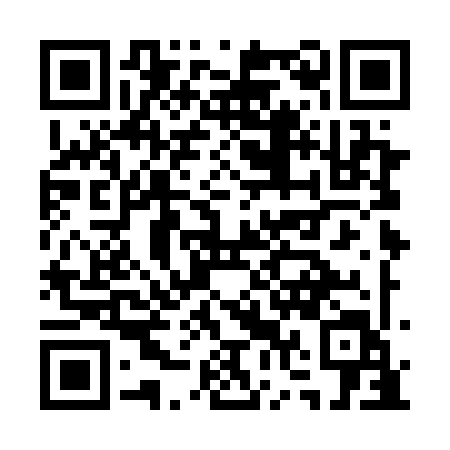 Prayer times for Le Cap-des-Pilotes, Quebec, CanadaMon 1 Jul 2024 - Wed 31 Jul 2024High Latitude Method: Angle Based RulePrayer Calculation Method: Islamic Society of North AmericaAsar Calculation Method: HanafiPrayer times provided by https://www.salahtimes.comDateDayFajrSunriseDhuhrAsrMaghribIsha1Mon2:334:3112:346:048:3710:352Tue2:334:3212:346:048:3710:353Wed2:334:3312:356:048:3610:354Thu2:344:3312:356:048:3610:355Fri2:344:3412:356:048:3510:356Sat2:354:3512:356:048:3510:357Sun2:354:3612:356:038:3410:358Mon2:364:3712:356:038:3410:349Tue2:364:3712:366:038:3310:3410Wed2:374:3812:366:038:3210:3411Thu2:374:3912:366:028:3210:3412Fri2:384:4012:366:028:3110:3313Sat2:394:4112:366:028:3010:3314Sun2:394:4212:366:018:2910:3315Mon2:404:4312:366:018:2810:3216Tue2:404:4512:366:008:2810:3217Wed2:414:4612:366:008:2710:3118Thu2:414:4712:365:598:2610:3119Fri2:424:4812:375:598:2510:3020Sat2:444:4912:375:588:2310:2821Sun2:474:5012:375:578:2210:2622Mon2:494:5112:375:578:2110:2323Tue2:514:5312:375:568:2010:2124Wed2:534:5412:375:558:1910:1925Thu2:554:5512:375:558:1810:1726Fri2:584:5612:375:548:1610:1527Sat3:004:5812:375:538:1510:1228Sun3:024:5912:375:528:1410:1029Mon3:045:0012:375:528:1210:0830Tue3:065:0212:375:518:1110:0531Wed3:095:0312:375:508:0910:03